DAFTAR RIWAYAT HIDUP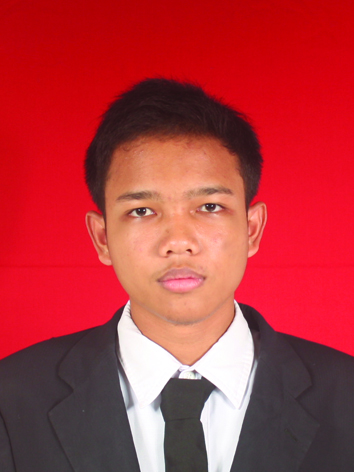 
DATA PRIBADI
1. Nama Lengkap		: Dadi Abdul Hadi 
2. Tempat, Tanggal Lahir	: Cianjur, 27 Juli 1996
3. Domisili			: Depok
4. Jenis Kelamin		: Pria
5. Agama			: Islam
6. Status			: Belum menikah 
7. Tinggi / Berat Badan	: 168cm, 54kg
8. Telepon			: 08157717174
9. e-mail			: dadiabdul@gmail.com

RIWAYAT PENDIDIKAN
1. (2009) Lulus SDN Cilangkap 5 - Depok
2. (2012) Lulus SMPN 1 Cibinong - Bogor
3. (2015) Lulus SMKN 1 Tarakan - Bogor 



KEMAMPUAN

1. Menguasai komputer (Adobe Photoshop, Adobe Illustrator, CorelDraw).

PENGALAMAN MAGANG

PUSAT KONSERVASI KEBUN RAYA BOGOR - LIPI

· Periode 	: Juni 2012 - Maret 2013
· Posisi 	: Animasi

Rincian pekerjaan
· Membuat Animasi tentang perpustakaan
